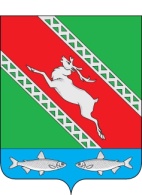 РОССИЙСКАЯ ФЕДЕРАЦИЯИРКУТСКАЯ ОБЛАСТЬАдминистрациямуниципального образования «Катангский район»  П О С Т А  Н О В Л Е Н И Е  от 28.08.2017 г.                           с. Ербогачен                            №  190-пО начале отопительного сезона 2017-2018 г.г.на территории МО «Катангский район»   	     В целях своевременного и качественного предоставления коммунальных услуг потребителям тепла Катангского района, в связи с резким понижением среднесуточных температур, руководствуясь Федеральным законом от 06.10.2003 г. № 131-ФЗ «Об общих принципах организации местного самоуправления в Российской Федерации», ст.48 Устава МО «Катангский район», администрация муниципального образования  П О С Т А Н О В Л Я Е Т:1. Руководителям муниципальных предприятий и учреждений МО «Катангский район», имеющим на балансе теплоисточники, начать отопительный сезон с 30 августа 2017 года.2. Ответственность за исполнение настоящего постановления возложить на руководителей предприятий и учреждений, балансодержателей теплоисточников.3.   Контроль за исполнением настоящего постановления возложить на заместителя главы администрации МО «Катангский район» М.И. Кузакова. 5.  Настоящее постановление опубликовать в муниципальном вестнике МО «Катангский район».И.о. главы администрацииМО «Катангский район»                                                                                    М.И. Кузаков Список рассылки:-в дело-Финансовое управление-ОУМИ и ЖКХ администрации районаСогласовано:Начальник юридического отделаадминистрации МО «Катангский район»                                                  А. О. БашмаковА. В.  Шеметов8 (395-60) 21-4-41